แบบรายงานจำนวนผลงานวิจัยและนวัตกรรมที่ได้รับการตีพิมพ์เผยแพร่ ประจำปีงบประมาณ พ.ศ. 2561 มหาวิทยาลัยการกีฬาแห่งชาติ วิทยาเขตกระบี่หมายเหตุ : 1. หากผลงานวิจัยส่งเข้าประกวดหรือได้รับรางวัลโปรดระบุในช่องหมายเหตุ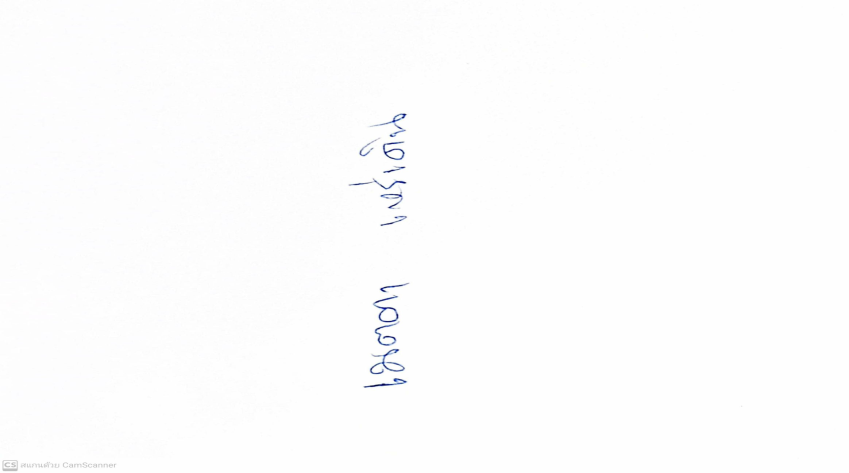                2. หากผลงานวิจัยได้รับทุนสนับสนุนจากหน่วยงานภายนอกเพื่อต่อยอดผลงานวิจัยเดิม โปรดระบุลำดับที่ชื่อผู้วิจัย(เจ้าของผลงานวิจัย/นวัตกรรม)สังกัดคณะชื่อผลงาน(วิจัย/นวัตกรรม)ผลงานวิจัยหรือนวัตกรรมที่ได้รับการตีพิมพ์เผยแพร่ผลงานวิจัยหรือนวัตกรรมที่ได้รับการตีพิมพ์เผยแพร่ผลงานวิจัยหรือนวัตกรรมที่ได้รับการตีพิมพ์เผยแพร่ผลงานวิจัยหรือนวัตกรรมที่ได้รับการตีพิมพ์เผยแพร่ชื่อวารสารวิชาการ/ ชื่อหน่วยงานที่นำเสนอในเวทีวิชาการแหล่งงบประมาณที่ได้รับจัดสรรแหล่งงบประมาณที่ได้รับจัดสรรแหล่งงบประมาณที่ได้รับจัดสรรแหล่งงบประมาณที่ได้รับจัดสรรผลงานวิจัยได้รับการอ้างอิงจากวารสารวิชาการที่ตีพิมพ์เผยแพร่(โปรดระบุจำนวนครั้งในการอ้างอิง)หมายเหตุลำดับที่ชื่อผู้วิจัย(เจ้าของผลงานวิจัย/นวัตกรรม)สังกัดคณะชื่อผลงาน(วิจัย/นวัตกรรม)ตีพิมพ์ในระดับชาติตีพิมพ์ในระดับนานาชาตินำเสนอในเวทีวิชาการระดับชาตินำเสนอในเวทีวิชาการระดับนานาชาติชื่อวารสารวิชาการ/ ชื่อหน่วยงานที่นำเสนอในเวทีวิชาการเงินงบประมาณแผ่นดิน (สกสว.)เงินรายได้เงินทุนส่วนตัวงบประมาณทุนภายนอก(โปรดระบุชื่อแหล่งทุน)ผลงานวิจัยได้รับการอ้างอิงจากวารสารวิชาการที่ตีพิมพ์เผยแพร่(โปรดระบุจำนวนครั้งในการอ้างอิง)หมายเหตุ1ผศ.ดร.ก้องเกียรติ  เชยชม    ศึกษาศาสตร์บุพปัจจัยของมาตรฐานผลการเรียนรู้ของนักศึกหลักสูตรศึกษาศาสตร์บัณฑิตสาขาวิชาพลศึกษา สถาบันการพลศึกษาวารสารวิชาการ สถาบันการพลศึกษา ปีที่ 11 ฉบับที่ 2 พฤษภาคม – สิงหาคม 25622รศ.ดร.รายาศิต เต็งกูสุลัยมาน  ศึกษาศาสตร์การสร้างแบบทดสอบทักษะกาบัดดี้สำหรับนักกีฬาชั้นนำของไทยวารสารสมาคมสุขศึกษา พลศึกษา และสันทนาการแห่งประเทศไทย ปีที่ 44 เล่มที่ 1 เดือนมกราคม – มิถุนายน 25613ผศ.ดร.ยานี  จรคงสีศึกษาศาสตร์ทักษะการเรียนรู้และนวัตกรรม  4Cs ในศตวรรษที่ 21 ของผู้สำเร็จการศึกษา สาขาวิชาพลศึกษา  สถาบันการพลศึกษา  วิทยาเขตกระบี่การประชุมวิชาการระดับชาติศึกษาศาสตร์วิจัย ครั้งที่ 6 “Innovative Research and Education beyond the Future” ระหว่างวันที่ 18 – 19 กรกฎาคม 25624ผศ.ดร.กาญจนา กาญจนประดิษฐ์  วิทยาศาสตร์การกีฬาและสุขภาพปัจจัยการพัฒนาสมรรถภาพนักกีฬาสู่ความเป็นเลิศ5อ.กฤตยา  ศุภมิตร  วิทยาศาสตร์การกีฬาและสุขภาพกีฬาเปตองที่มีผลต่อสุขภาพทางกายในผู้สูงอายุมหาวิทยาลัยเกษตรศาสตร์ วิทยาเขตกำแพงแสน6ผศ.ปัญญา  ศักดิ์แก้ว  ศิลปศาสตร์การพัฒนารูปแบบศูนย์กีฬาทางน้ำเพื่อธุรกิจการท่องเที่ยวในประเทศไทยสมาคมพลศึกษา สุขศึกษา เเละนันทนาการเเห่งประเทศไทย